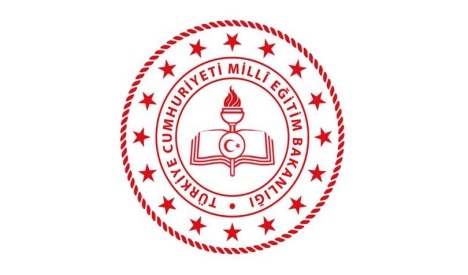 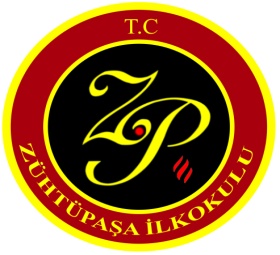 ZÜHTÜPAŞA İLKOKULUZAMAN ÇİZELGESİGİRİŞGİRİŞÇIKIŞSÜRETÖREN-HAZIRLIK08.5009.0009.0010 dk.1.DERS09.0009.4009.4040 dk.DİNLENME09.4009.5509.5515 dk.2.DERS09.5510.3510.3540 dk.DİNLENME10.3510.5010.5015 dk.3.DERS10.5011.3011.3040 dk.DİNLENME11.3011.4511.4515 dk.4.DERS11.4512.2512.2540 dk.ÖĞLEN ARASI (YEMEK)12.2513.0513.0540 dk.5.DERS13.0513.4513.4540 dk.DİNLENME13.4514.0014.0015 dk.6.DERS14.0014.4014.4040 dk.DİNLENME14.4014.5514.5515 dk.1.KULÜP14.5515.3515.3540 dk.DİNLENME (BESLENME)15.3515.5015.5015 dk.2.KULÜP15.5016.3016.3040 dk.